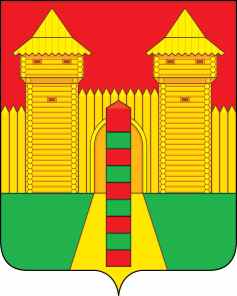 АДМИНИСТРАЦИЯ  МУНИЦИПАЛЬНОГО  ОБРАЗОВАНИЯ «ШУМЯЧСКИЙ   РАЙОН» СМОЛЕНСКОЙ  ОБЛАСТИПОСТАНОВЛЕНИЕот 12.11.2021г. № 492          п. ШумячиВ соответствии со статьей 184.2 Бюджетного кодекса Российской Федерации, руководствуясь Уставом Шумячского городского поселения, Администрация муниципального образования «Шумячский район» Смоленской области П О С Т А Н О В Л Я Е Т:1. Утвердить прилагаемые:- основные показатели, предоставляемые для разработки прогноза социально-экономического развития Шумячского городского поселения на 2022 год и на плановый период 2023 и 2024 годов;- предварительные итоги социально-экономического развития Шумячского городского поселения за истекший период текущего финансового года и ожидаемые итоги социально-экономического развития Шумячского городского поселения за текущий финансовый год.2.  Настоящее постановление вступает в силу со дня его подписания.Основные показатели, предоставляемые для разработки прогноза социально-экономического развития Шумячского городского поселения на 2022 год и на плановый период 2023 и 2024 годовПредварительные итоги социально-экономического развития Шумячскогогородского поселения за истекший период 2020 года и ожидаемые итоги социально-экономического развития Шумячского городского поселения за 2021 годОб утверждении документов                 социально-экономического развития       Шумячского городского поселенияГлава муниципального образования«Шумячский район» Смоленской области                                         А.Н. ВасильевУТВЕРЖДЕНЫпостановлением Администрации    муниципального образования «Шумячский район» Смоленской областиот 12.11.2021г. № 492ПоказателиЕдиницы измеренияПлан2021 г.Прогноз 2022 г.Прогноз 2023 г.Прогноз2024 г.ТерриторияОбщая площадь земель поселениягектар540540540540В том числе:площадь застроенных земельгектар22222222площадь посевных земельгектар59595959Демография, труд и занятостьЧисленность постоянного населения на начало годачеловек3622351034003315Число родившихсячеловек9999Число умершихчеловек76808386Естественный прирост (убыль)человек-67-71-74-77Численность лиц, имеющих официальный статус безработногочеловек124130130130Социальная защита населенияЧисленность лиц, обслуживаемых отделением социального обслуживания на дому граждан пожилого возраста и инвалидовчеловек90939699Муниципальные финансыДоходы – всеготыс.руб.34 365,932 295,235 733,445 947,8В том числе:налоговые доходытыс.руб.7 396,77 480,97 740,18 041,0неналоговые доходытыс.руб.96,896,896,896,8Безвозмездные поступлениятыс.руб.26 872,424 717,527 896,537 810,0Расходы – всеготыс.руб.38 139 ,332 295,235 733,445 947,8Дефицит (-), профицит (+)тыс.руб.-3 773,40,00,00,0Жилищный фондЖилищный фонд на начало периода – всеготыс.кв.м116,3120,0120,0120,0в том числе жилищный фонд, находящийся в: муниципальной собственноститыс.кв.м3,63,43,43,4государственной собственноститыс.кв.м.частной собственноститыс.кв.м.Коммунальная сфераОбщая площадь зеленых насажденийгектаров2,52,52,52,5Общая протяженность всех улицВ том числе:километров54,04454,04454,04454,044освещенныхкилометров43,5643,0043,6644,16с асфальтобетонным покрытиемкилометров23,5523,5523,5523,55Предприятия и организацииЧисло хозяйствующих предприятийединицКоличество строительных организацийединицТорговля, общепит и бытовое обслуживаниеКоличество торговых точек – всегоединиц47484950В том числе: магазинов, киосков (павильонов)единиц41424344Оборот розничной торговлитыс.руб.250278,00259539,00269934,00282135,00Образование, культура, здравоохранение, спортКоличество учреждений культуры и отдыхаединиц4444В том числе:Дома культуры (клубы)единиц1111Библиотекиединиц2222Число спортивных заловединиц1111Число дошкольных общеобразовательных учреждений (детских садов)единиц2222Число мест в дошкольных образовательных учрежденияхмест170170170170Численность детей, посещающих учреждения дошкольного образованиячеловек126126126126Число общеобразовательных учрежденийединиц1111Число мест в общеобразовательных учреждениях (школах)мест960960960960Численность учащихся, посещающих школычеловек374370370370Количество ФАПовединицУТВЕРЖДЕНЫпостановлением Администрации    муниципального образования «Шумячский район» Смоленской областиот 12.11.2021г. № 492ПоказателиЕдиницы измерения9 месяцев 2021 годаОценка 2021 годаТерриторияОбщая площадь земель поселениягектар540540В том числе:площадь застроенных земельгектар2222площадь посевных земельгектар5959Демография, труд и занятостьЧисленность постоянного населения на начало годачеловек36933716Число родившихсячеловек910Число умершихчеловек7681Естественный приростчеловек-67-71Численность лиц, имеющих официальный статус безработногочеловек124130% к пред. году1,0Социальная защита населенияЧисленность лиц, обслуживаемых отделением социального обслуживания на дому граждан пожилого возраста и инвалидовчеловек9081Муниципальные финансыДоходы – всеготыс.руб.23 027,846 765,3В том числе:налоговые доходытыс.руб.5099,79 772,4неналоговые доходытыс.руб.101,9120,5Безвозмездные поступлениятыс.руб.17 826,236 872,4Расходы – всеготыс.руб.21 974,350 538 ,7Дефицит (-), профицит (+)тыс.руб.1 053,4-3 773,4Жилищный фондЖилищный фонд на начало периода – всеготыс.кв.м116,3116,24в том числе жилищный фонд, находящийся в: муниципальной собственноститыс.кв.м3,63,6государственной собственноститыс.кв.мчастной собственноститыс.кв.мКоммунальная сфераОбщая площадь зеленых насажденийгектаров2,52,5Общая протяженность всех улицВ том числе:километров54,04454,044освещенныхкилометров43,5642,75с асфальтобетонным покрытиемкилометров23,5522,33Предприятия и организацииЧисло хозяйствующих предприятийединицКоличество строительных организацийединицТорговля, общепит и бытовое обслуживаниеКоличество торговых точек – всегоединиц4747В том числе: магазинов, киосков (павильонов)единиц4141Оборот розничной торговлитыс.руб.185205,00250278,00Образование, культура, здравоохранение, спортКоличество учреждений культуры и отдыхаединиц44В том числе:клубовединиц11Библиотекединиц22Число спортивных заловединиц11Число дошкольных общеобразовательных учреждений (детских садов)единиц22Число мест в дошкольных образовательных учрежденияхмест170170Численность детей, посещающих учреждения дошкольного образованиячеловек126126Число общеобразовательных учрежденийединиц11Число мест в общеобразовательных учреждениях (школах)мест960960Численность учащихся, посещающих школычеловек374370Количество ФАПовединиц